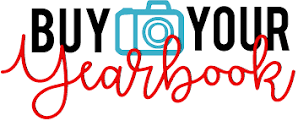 Now through April 17thYearbooks may be purchased online at Jostens Yearbook  for $45 and may be personalized and include individual icons for extra.Yearbooks may be purchased for $45 and may be personalized and include individual icons for extra by downloading an order form from Facebook or school website and mailing the form and check to the school or dropping off at the school during meal and/or distance learning packet pickup.To be personalized, orders must be in Mrs. Sellers’s hand BY April 17th so they can be submitted. Please include a mailing or email address for a receipt.April 18th thru May 15thYearbooks may be purchased online at Jostens Yearbook for $45.Yearbooks may be purchased for $45 by downloading an order form from Facebook or school website and mailing the form and check to the school.or dropping off at the school during meal and/or distance learning packet pickup. Orders must be in Mrs. Sellers' hand BY May 15th so they can be submitted. Please include a mailing or email address for a receipt.Please ensure all correspondence is completely filled out and includes a return address. If you have any questions, please email Mrs. Sellers @ ssellers@meeker.k12.ok.us